«Утверждаю»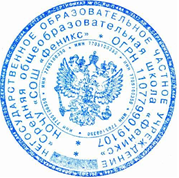 Директор НОЧУ «СОШ «Феникс»: 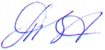 Зверева Т. И. /____________/«30» августа  2018 г.ПОЛОЖЕНИЕОБ ОРГАНИЗАЦИИ ОБУЧЕНИЯПО ИНДИВИДУАЛЬНОМУ УЧЕБНОМУ ПЛАНУ В НЕГОСУДАРСТВЕННОМ ОБРАЗОВАТЕЛЬНОМ ЧАСТНОМ УЧРЕЖДЕНИИ «СРЕДНЕЙ ОБЩЕОБРАЗОВАТЕЛЬНОЙ ШКОЛЕ «Феникс»1.Общие положенияВ соответствии с Федеральным законом Российской Федерации от 29 декабря 2012 г. N 273-ФЗ "Об образовании в Российской Федерации» (п.1 ст. 3, ст. 17) обучающиеся НОЧУ СОШ «Феникс» имеют право на выбор форм получения образования.С учетом возможностей и потребностей личности образовательные программы могут осваиваться по индивидуальному учебному плану.Обучение по индивидуальному учебному плану есть вид освоения обучающимся образовательных программ среднего (полного) общего образования с последующей аттестацией.Для обучения по индивидуальному учебному плану действует единый образовательный стандарт.НОЧУ СОШ «Феникс» осуществляет контроль за освоением образовательных программ обучающимися, перешедшими на обучение по индивидуальному учебному плану.Главной задачей обучения по индивидуальному учебному плану является создание возможностей для удовлетворения индивидуальных образовательных потребностей обучающихся.2.Организация обучения по индивидуальному учебному плануОрганизация обучения по индивидуальному учебному плану осуществляется администрацией НОЧУ СОШ «Феникс».Основанием для обучения по индивидуальному учебному плану является:заявление обучающегося или его законного представителя;решение педагогического совета.Условия обучения по индивидуальному учебному плану регламентируются локальным актом, Уставом, с которым знакомятся участники образовательной деятельности.Обучающемуся по индивидуальному учебному плану предоставляется возможность:выбирать уровень изучения предмета (базовый, углубленный, профильный);получать консультации по учебным предметам;получать литературу из учебного фонда НОЧУ СОШ «Феникс»;пользоваться учебными кабинетами для проведения лабораторных и практических работ.НОЧУ СОШ «Феникс» с учетом запросов родителей и обучающихся определяет сроки и уровень реализации программ.Индивидуальное расписание занятий, перечень учебных программ по предметам, количество часов, формы и сроки текущего и итогового контроля оформляются приказом директора школы.Аттестация и перевод (выпуск) осуществляется в соответствии с Федеральным законом Российской Федерации от 29 декабря 2012 г. N 273-ФЗ "Об образовании в Российской Федерации».3. Правовые положения участников образовательных отношений1. Участники образовательной деятельности пользуются всеми правами, предусмотренными Федеральным законом Российской Федерации от 29 декабря 2012 г. N 273-ФЗ "Об образовании в Российской Федерации».4. Порядок управленияОбщее руководство обучением по индивидуальным учебным планам осуществляется администрацией НОЧУ СОШ «Феникс».В ее компетенцию входит:разработка и утверждение положения об организации обучения по индивидуальным учебным планам;создание Учебного плана с учетом обучения по индивидуальным учебным планам на ступени среднего общего образования;составление расписания занятий обучающихся;обеспечение своевременного подбора учителей;проведение экспертизы учебных программ и контроль за их исполнением;контроль за своевременным проведением занятий, консультаций, посещений занятий учащимися.При организации обучения по индивидуальному учебному плану образовательная организация должна иметь следующие документы:заявление обучающегося или его законного представителя, включающее перечень предметов, изучаемых на базовом и профильном уровне;расписание занятий, утвержденное директором образовательной организации;решение педагогического совета;приказ по школе.